ПамяткаПРИ МЕДЛЕННОМ ПОДЪЕМЕ ВОДЫЧто делать при угрозе наводнения в предполагаемой зоне затопления:1. Работу предприятий, организаций, школ и дошкольных учреждений прекратить.2. Детей отправить по домам или перевести в безопасное место.3. Домашних животных и скот перегнать на возвышенные места.Что делать, если ваш дом попал в объявленный район затопления:1. Отключить воду и электричество, погасить огонь в печах.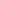 2. Перенести продовольствие, ценные вещи, одежду, обувь на верхние этажи зданий, начердаки, а по мере подъема воды — и на крыши.З. Постарайтесь собрать все, что может пригодиться: плавсредства, спасательные круги, веревки, лестницы, сигнальные средства.Если вы получили сигнал предупреждения об эвакуации из зоны затопления:1. Соберите трехдневный запас питания (возьмите энергетически ценные продукты питания: шоколад, молоко, консервы, галеты, сухари, воду и т.п.).2. Подготовьте теплую практичную одежду.З. Подготовьте аптечку первой помощи и лекарства, которыми вы обычно пользуетесь.4. Заверните в непромокаемый пакет паспорт и другие документы.5. Возьмите с собой туалетные принадлежности и постельное белье.6. При наличии времени забейте окна и двери.7. Возле входа в погреб соорудите земляной вал, препятствующий проникновению воды.8. При необходимости для эвакуации людей и сельскохозяйственных животных используйте автотранспорт и плавсредства, подручные средства (столы, плоты, шины, спасательные пояса и др.).ПРИ РЕЗКОМ ПОДЪЕМЕ УРОВНЯ ВОДЫЧто делать, если начался резкий подъем воды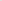 1. Как можно быстрее занять ближайшее безопасное возвышенное место (верхние этажи здания, крыша здания) и быть готовым к организованной эвакуации по воде с помощью различных плавсредств или пешим порядком по бродам.2. Не следует поддаваться панике. Не терять самообладание и принять меры, позволяющие спасателям своевременно обнаружить наличие людей, отрезанных водой и нуждающихся в помощи.3. Применять для самоэвакуации по воде различные плавсредства (лодки, катера, плоты из бревен и других плавучих материалов, бочки, щиты, двери, обломки деревянных заборов, столбы, автомобильные камеры, пенопласт и др.).4. Прыгать в воду с подручными средствами спасения можно лишь в самом крайнем случае, когда есть надежда спастись самостоятельно.5. Оказавшись во время наводнения в поле, лесу, нужно занять наиболее возвышенное место или забраться на дерево.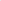 Что делать, если вы обнаружили пострадавших при наводнении1. Заметив пострадавших на крышах зданий, возвышенных местах, деревьях, необходимо срочно сообщить органам местного самоуправления или в милицию об этом.2. При наличии плавсредств принять меры к спасению пострадавших при наводнении.3. При отсутствии плавсредств необходимо соорудить простейшие плавучие средства из подручных материалов (бревен, досок, автомобильных камер, бочек, бидонов и т.п.) и принять меры к спасению пострадавших.